Všeobecne záväzné nariadenie		Číslo : VZN 4/2020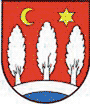 O B E C   Kokšov-Bakšav súlade s § 6 ods. 1 a § 4 ods. 5 písm. a) bod 3 zákona SNR č. 369/1990 Zb. o obecnom zriadení v znení neskorších predpisov (ďalej len „zákon o obecnom zriadení“) v y d á v a    VŠEOBECNE ZÁVÄZNÉ NARIADENIE obce Kokšov-Bakša č. 4/2020o určení pravidiel času predaja v obchode a času prevádzky služieb na území obce Návrh tohto všeobecne záväzné nariadenia (VZN)Schválené všeobecne záväzné nariadenie	Mikuláš Hudák	 starosta obceObecné zastupiteľstvo obce Kokšov-Bakša podľa § 11 ods. 4 písm. g) zákona č. 369/199 Zb. o obecnom zriadení v znení neskorších predpisov sa uznieslo na tomto všeobecne záväznom nariadení (ďalej len „nariadenie“).Článok 1Úvodné ustanovenie1. Toto všeobecne záväzné nariadenie obce Kokšov-Bakša (ďalej len „VZN“) určuje pravidlá času predaja v obchode a času prevádzky služieb na území obce, povinnosti prevádzkovateľov obchodov a služieb pri určovaní času predaja v obchode a času prevádzky služieb v prevádzkarňach, kontrolu a sankcie za porušenie tohto VZN.2. Toto VZN sa vzťahuje na všetky právnické osoby a fyzické osoby - podnikateľov, ktoré prevádzkujú na území obce prevádzkarne obchodu a služieb.3. Pri určovaní pravidiel času predaja v obchode a času prevádzky služieb obec vychádza z maximálne pružnej doby tak, aby boli uspokojené potreby občanov obce a požiadavky podnikateľov.         Článok 2Pravidlá času predaja v obchode a času prevádzky služieb1. Čas predaja v obchode a čas prevádzky služieb sa určuje nasledovne:a)   maloobchodný a veľkoobchodný predaj tovaru v časovom rozmedzí najskôr od 06:00 hod. a najneskôr do 22:00 hod.b)   poskytovanie služieb v časovom rozmedzí najskôr od 06:00 hod. a najneskôr do 22:00 hod.c)   poskytovanie pohostinských služieb v časovom rozmedzí najskôr od 06:00 hod. a najneskôr do 22:00 hod.; ak prevádzkovateľ zabezpečí, že nedochádza k rušeniu nočného kľudu v blízkosti prevádzky pohostinských služieb, je možné v piatok a v sobotu predĺžiť otváracie hodiny najviac do 24:00 hod.d) poskytovanie pohostinských služieb formou sezónneho exteriérového posedenia na verejnom priestranstve alebo na súkromnom pozemku najskôr od 8:00 a najneskôr                do 22:00 hod.2. V prípade konania hudobnej produkcie alebo spoločenského podujatia je prevádzkovateľ povinný písomne najneskôr do 7 dní pred konaním podujatia oznámiť prostredníctvom podateľne Obecného úradu obce miesto, dátum, čas a formu konania hudobnej produkcie, spoločenského podujatia resp. kontaktnú osobu, ktorá je zodpovedná za organizáciu podujatia, jej adresu a telefónne číslo. To neplatí, ak je organizátorom samotná obec.3. V odôvodnených prípadoch je na základe písomnej žiadosti prevádzkovateľa možné na jednotlivú akciu povoliť výnimku z vyššie uvedených časov, o udelení ktorej rozhoduje starosta obce.         Článok 3Povinnosti prevádzkovateľa obchodu a služieb1. Fyzické osoby oprávnené na podnikanie a právnické osoby (prevádzkovatelia) si sami určia čas predaja alebo otváracie hodiny svojich prevádzok v súlade s ustanoveniami tohto VZN obce a takto určený čas sú povinné dodržiavať.2. Čas predaja alebo otváracie hodiny prevádzkarne je prevádzkovateľ povinný písomne oznámiť obci prostredníctvom podateľne Obecného úradu obce, a to najneskôr v deň začatia činnosti prevádzkarne. Písomné oznámenie musí obsahovať tieto údaje:a)	Obchodné meno, sídlo alebo miesto podnikania, IČO,b)	Názov a adresu prevádzkarne,c)	Čas predaja alebo prevádzkový čas s vyznačením prestávok,d)	Fotokópiu osvedčenia o podnikaní, fotokópiu listu vlastníctva alebo nájomnej zmluvy.3. Ak oznámenie času predaja alebo otváracích hodín prevádzkarne nespĺňa ustanovenia tohto VZN, obec na to prevádzkovateľa písomne upozorní s poučením o možnosti uložiť pokutu.4. Podnikateľ je povinný označiť svoju prevádzkareň na vhodnom a trvale viditeľnom mieste nasledovnými údajmi:a)	Obchodné meno, sídlo alebo miesto podnikania, IČO,b)	Názov a adresa prevádzkarne,c)	Meno a priezvisko osoby zodpovednej za činnosti prevádzkarne,d)	Čas predaja alebo otváracie hodiny pre spotrebiteľov,e)	Kategória a trieda ubytovacieho zariadenia, ak ide o ubytovacie zariadenie.5. Pri dočasnom uzavretí prevádzkarne na dobu viac ako 1 deň je podnikateľ povinný na rovnakom mieste ako v ods. 4 označiť začiatok a koniec uzavretia prevádzkarne.6. Pri zrušení prevádzkarne je podnikateľ, predajca alebo prevádzkovateľ služieb povinný najneskôr 7 dní vopred písomne informovať obec o tom, že sa prevádzka ruší, ku ktorému dňu a kde môžu spotrebitelia uplatniť svoje nároky.         Článok 4Kontrola a sankcie1. Kontrolu nad dodržiavaním tohto VZN vykonáva starosta obce, poslanci obecného zastupiteľstva, poverený zamestnanec obce.2. Porušenie tohto VZN je priestupkom proti poriadku v správe, za ktorý možno uložiť pokutu do 33 eur.3. Porušenie tohto VZN fyzickou osobou - podnikateľom alebo právnickou osobou je správnym deliktom, za ktorý je možné uložiť pokutu do 6 638 eur.4. Obec pri ukladaní pokút prihliada na závažnosť, spôsob, trvanie a následky protiprávneho konania, na porušenie viacerých povinností a na opakované porušenie povinností.5. Pokuty nezaplatené v stanovenom termíne budú vymáhané exekučným konaním.6. Pokuty sú príjmom obce Kokšov-Bakša.Článok 5Záverečné ustanovenia1. Návrh tohto VZN bol vyvesený na úradnej tabuli v súlade s § 6 ods. 3 zákona o obecnom zriadení.2. Obecné zastupiteľstvo obce Kokšov-Bakša sa uznieslo na vydaní tohto VZN dňa 12.08.2020,  uznesením č. 67/2020.3. Toto všeobecne záväzné nariadenia nadobúda účinnosť dňom 28.08.2020.									     Mikuláš Hudák									      starosta obceVyvesené na úradnej tabuli:14.7.2020Dátum začiatku lehoty na pripomienkové konanie:15.7.2020Dátum ukončenia pripomienkového konania:30.7.2020Vyhodnotenie pripomienok k návrhu VZN uskutočnené dňa:31.7.2020Na rokovaní obecného zastupiteľstva dňa:12.08.2020Vyhlásené vyvesením na úradnej tabuli obce dňa:13.08.2020VZN nadobúda účinnosť dňom28.08.2020